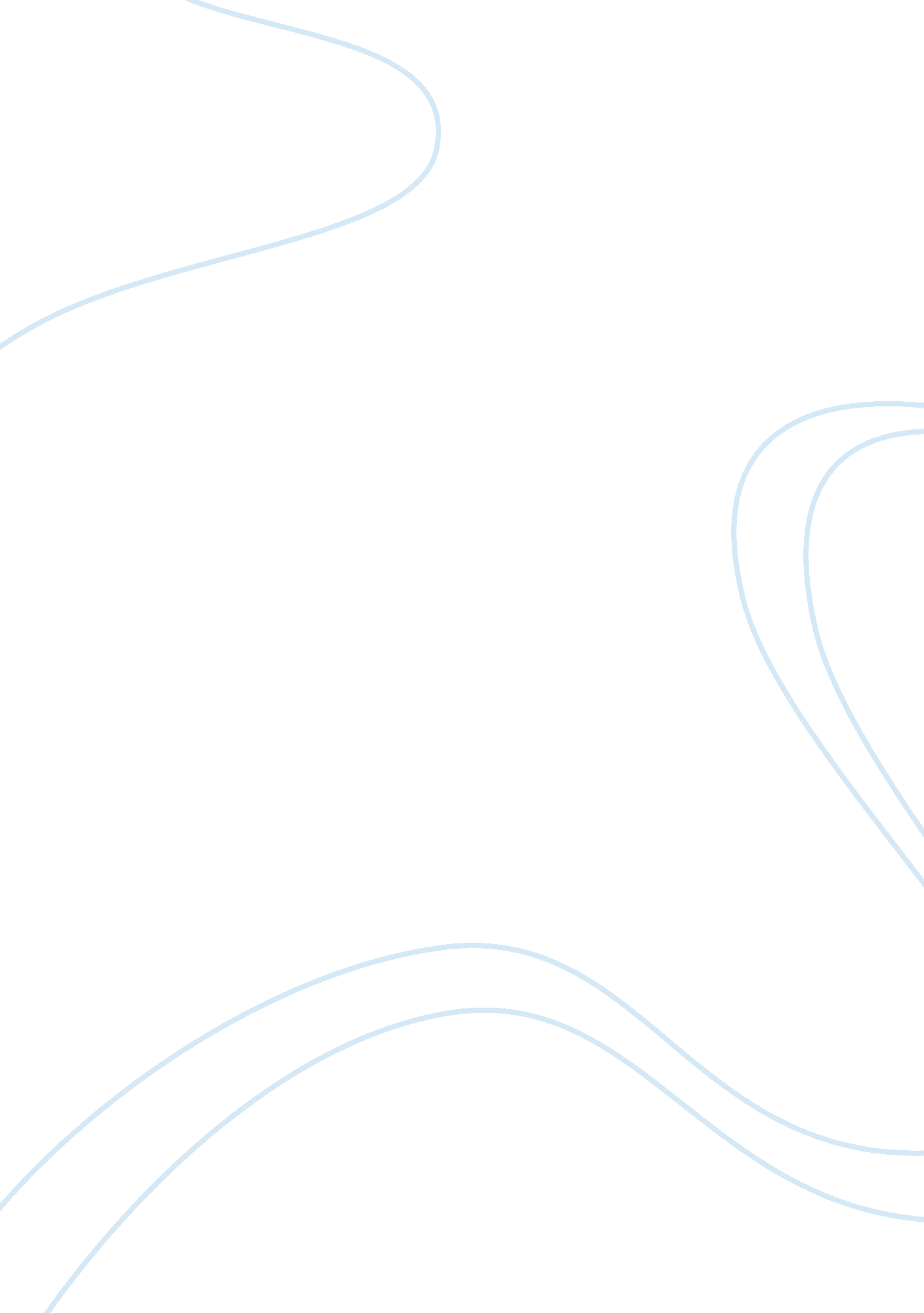 My career goals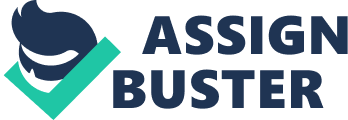 Career goals enable an individual to plan and accumulate his future objectives in a rational manner. These planned targets also motivate individuals to move at a swift but pragmatic pace in the desired direction to attain their destiny. Currently, I am enrolled in Utah Valley University to learn and study Aviation Sciences; so to become a professional pilot. My graduation is expected to complete in 2018. 
Four years of graduation as a sponsored student need more time and effort than any other student as my academic record will be under the observation of my educators, sponsors and family. Thus, I have to focus earnestly, study persistently to earn good grades and learn the taught skill with zeal so to be an apt pilot. This initial focus and effort will enable me to earn a high GPA in the class and it will be easier for me to attain the piloting license. Based on my academic profile and efforts to earn more flying hours in Saudi Airline, I will be to attain enough flying hours so to become a Captain. In Saudi Airline, I plan to develop full potential as a responsible and skilled pilot under the influence of a senior Captain so I can become one skilled pilot myself swiftly. 